Lampiran 1. Biodata Ketua dan Anggota Tim PengusulBiodata Ketua PenelitiIdentitas DiriRiwayat PendidikanPengalaman Penelitian dalam 5 Tahun TerakhirPengalaman Pengabdian kepada Masyarakat dalam 5 Tahun TerakhirPublikasi Artikel Ilmiah dalam Jurnal dalam 5 Tahun TerakhirPemakalah Seminar Ilmiah (Oral Presentation) dalam 5 Tahun TerakhirKarya Buku dalam 5 Tahun TerakhirPeroleh HKI dalam 10 Tahun TerakhirPengalaman Merumuskan Kebijakan Publik/Rekayasa Sosial Lainnya dalam 10 Tahun TerakhirPenghargaan dalam 10 Tahun TerakhirSemua data yang saya isikan dan tercantum dalam biodata ini adalah benar dan dapat dipertanggungjawabkan secara hukum. Apabila di kemudian hari ternyata dijumpai ketidaksesuaian dengan kenyataan, saya sanggup menerima sanksi.Demikian biodata ini saya buat dengan sebenarnya untuk memenuhi salah satu persyaratan dalam pengajuan Penugasan ……………Jember, 25 Mei 2016Ketua  Pengusul,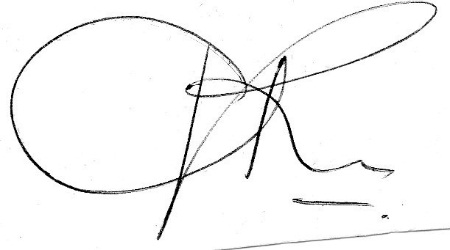 Dr.Sudarti,M.Kes1Nama LengkapDr. Sudarti, M.Kes.2Jenis KelaminP3Jabatan FungsionalLektor Kepala4NIP19620123 198802 2 0015NIDN00230162036Tempat dan Tanggal LahirBanyuwangi, 23 Januari 19627E-mailSudarti_lpm@yahoo.co.id8Nomor HP0852579793119Alamat KantorJalan Kalimantan III Nomor 37 Kampus Bumi Tegalboto Jember 6812110Nomor Telepon/FaksTelepon: 0331- 334988, 330738 Faks: 0331-33498811Lulusan yang Telah DihasilkanS-1 = 5 orang, S-2 = - orang, S-3 = - orang12Mata Kuliah yang DiampuStatistika DasarMetodologi PenelitianBiofisikaFisika TerapanNama Perguruan TinggiS-1S-2S-3Nama Perguruan TinggiIKIP Negeri SurabayaUNAIR SurabayaUNAIR SurabayaBidang IlmuFisikaFisika Lingkungan – Kesehatan LingkunganFisika Kesehatan – Ilmu KedokteranTahun Masuk-Lulus1981 – 19871995 – 19981999-2004Judul Skripsi /Tesis /DisertasiPengaruh Sistem Seleksi Danem Terhadap Prestasi Belajar Siswa pada Mata Pelajaran Fisika di Beberapa SMA Negeri Kotamadya Surabaya Pengaruh Medan Listrik dan Medan Magnet Oleh SUTET-500 kV Terhadap Status Kesehatan MasyarakatPengaruh Paparan Medan Magnet Extrtemely Low Frequency (ELF) dengan Intensitas 20-32 uT Terhadap Modulasi Imunitas pada Mencit BALB/CNama Pembimbing /PromotorDrs.Bidiononodr.H.Fuad Amsyari,MPH., PhDProf.Dr.Pitono Soeparto,dr.,SpAk(K)NoTahunJudul PenelitianPendanaanPendanaanNoTahunJudul PenelitianSumberJumlah (Juta Rp)12011Analisis Paparan Medan Elektromagnetik Extremely Low Frequency (ELF) di Lingkungan Oleh SUTET-500 kVMandiri10.000.000,-22012Analisis Faktor Penyebab Timbulnya Keluhan Kesehatan Masyarakat di Sekitar SUTET-500kV.Mandiri15.000.000,-32013Prevalence of Salmonela Typhimurium on Gado-Gado seasoning by Treatment of Extremely Low Frequency Magnetic FieldsDRPM40.000.000,-42014Prevalence of Salmonela Typhimurium on Gado-Gado seasoning by Treatment of Extremely Low Frequency Magnetic FieldsDRPM34.500.00052015Aplikasi Medan Magnet Extremely Low Frequency (ELF) 100µT  dan 300µT pada Pertumbuhan Tomat RantiPembimbing Utama SkripsiDana Mandiri2.000.000,-62015Pengaruh Medan Magnet Extremely Low Frequency (ELF) 100 μT Terhadap pH pada Proses Pematangan Keju Jenis Cream Cheese Sebagau Bahan Ajar Mata Kuliah BiofisikaPembimbing Utama SkripsiDana Mandiri3.000.000,-72015Peningkatan Jumlah Bakteri Lactobacillus casei oleh paparan medan magnet Extremely Low Frequency (ELF) 100 μT, Sebagau Bahan Ajar Mata Kuliah BiofisikaPembimbing Utama SkripsiDana Mandiri3.000.000,-NoTahunJudul Penelitian Kepada MasyarakatPendanaanPendanaanNoTahunJudul Penelitian Kepada MasyarakatSumberJumlah (Juta Rp)12014Pelatihan Penulisan PTK bagi Guru SD Jember Lor 01 JemberMandiri1.500.000,-22015Pelatihan Penulisan Artikel bagi Guru MAN 3  JemberMandiri1.500.000,-32016Pelatihan Life Skills Bagi Anak Yatim Piatu di Posdaya Keluarga Mandiri Mandiri3.000.000,-NoJudul Artikel IlmiahNama JurnalVolume/Nomor/Tahun1Sudarti, 2012, Analisis Paparan Medan Elektromagnetik Extremely Low Frequency (ELF) di Lingkungan Oleh SUTET-500 kVSaintifika (ISSN: 1411-5433)Vol. 14 No. 2 Desember  2012:  132 – 139)2Sudarti, 2013, Analisis Faktor Penyebab Timbulnya Keluhan Kesehatan Masyarakat di Sekitar SUTET-500kV.Prosiding Seminar Nasional MIPA DAN PMIPA I31 Maret 2013 FKIP  UNIVERSITAS JEMBER3Sudarti, & Nurhayati, 2014, Prevalence of Salmonela Typhimurium on Gado-Gado seasoning by Treatment of Extremely Low Frequency Magnetic FieldsProsiding Seminar Nasional “Nutrisi, Keamanan Pangan dan Produk Halal”Fakultas MIPA UNS SURAKARTA.  ISBN: 978-602-18580-2-8/26 April 2014.4Putri M, Sudarti, & Gani AG. 2014. “Pengaruh Paparan Medan Magnet ELF (Extremely Low Frequency) 300 µT dan 500 µT terhadap Perubahan Kadar Vitamin C dan Derajat Keasaman (pH) pada Buah Tomat”. Jurnal Pendidikan Fisika FKIP Jember: Universitas Jember.Jurnal Pendidikan Fisika, Vol. 4 No.2, September 2014, hal 164 - 180 5Sari REYW, Prihandono T, Sudarti, Aplikasi Medan Magnet Extremely Low Frequency (ELF) 100µT  dan 300µT pada Pertumbuhan Tomat RantiJurnal Pendidikan Fisika, Vol. 4 No.2, September 2015, hal 164 - 180 6Sudarti, 2015, The Mechanism of Increasing Calcium Intraselular of Axposed Extremely Low Frequency (ELF) Magnetic Field 150  μT as The Study of BiophisicsProsiding Seminar Nasional Pendidikan  dan Pameran Produk Akademik FKIP Univ.Jember30-31 Mei 2015  Hal.157-1637Kristinawati A, Sudarti, Iqbal M, 2015, Pengaruh Medan Magnet Extremely Low Frequency (ELF) 100 μT Terhadap pH pada Proses Pematangan Keju Jenis Cream Cheese Sebagau Bahan Ajar Mata Kuliah BiofisikaProsiding Seminar Nasional Pendidikan  dan Pameran Produk Akademik FKIP Univ.Jember30-31 Mei 2015  Hal.1014-10238Putri KW & Sudarti, 2015, Peningkatan Jumlah Bakteri Lactobacillus casei oleh paparan medan magnet Extremely Low Frequency (ELF) 100 μT, Sebagau Bahan Ajar Mata Kuliah BiofisikaProsiding Seminar Nasional Pendidikan  dan Pameran Produk Akademik FKIP Univ.Jember30-31 Mei 2015  Hal.1538-5479Sudarti, 2016, Utilization of Extremely Low Frequency (ELF) Magnetic Field is as Alternatif Sterilization of Salmonella Typhimurium in Gado-gadoInternational Conference on Food, Agriculture, and Natural Resources, FANRes2015Agriculture and Agricultural Science Prosedia 9 (2016)317-322Published by ELSEVIER BV10.Sudarti, 2013, Analysis of Factors Causing Public Health Complaints in the Vicinity of 500kV High-voltage Transmission Line. National Seminar Proceeding of Mathematics and Science and Mathematics and Science Education I March 31st, 2013 Faculty of Teacher Training and Education Jember University: December 2nd, 2012: 132-139)11.Sudarti dan Prihandono, 2014. “Potential ELF (extremely low frequency) Magnetic Field Genotoxic against Salmonella Prevalence in Foodstuffs to Improve Food Safety for Society”.Jember: Universitas Jember.12.Sudarti, Ainur Rosyidah, Zainur Rosyid Ridlo, Singgih Bektiarso, Tania Ardiani, Sri Astutik, 2017, Analysis of Extremely Low Frequency (ELF) Magnetic Field Effect to Oyster Mushroom Productivity,International Jounal of Advanced Engineering Research and  Science (IJAERS), Vol-4, issue-10, oct-2017) ISSN:2349-6495(P)/ 2456-1908(O).Ari Soraya Nurilah, Sudarti, Nuriman, Pengaruh Model Kooperatif Tipe TPS (Think-Pair-Shadengan Metode Eksperimen Disertai Teknik Concept Mapping Terhadap Sikap Ilmiah Dan Hasil Belajarfisika Siswa Kelas X Di Sma Negeri 2 TanggulJurnal Pendidikan Fisika.Vol 2 No. 2, September 2013, hal 184-189Primasari Nurarif, Sudarti, Trapsilo Prihandono Pengembangan Perangkat E-Portofolio Assessment LaporanPraktikum Pokok Bahasan  Optika Geometri Di MAJurnal Pendidikan Fisika,Vol. 2 No. 3, Desemberv 2013, hal 370 - 374Zulfa Hasanah, Sudarti, Albertus Djoko Lesmono Pengaruh Model Pembelajaran Tps (Think Pair Share) Dengan Metode Eksperimen Terhadap Hasil  Belajar Dan Sikap Ilmiah Siswa Kelas VII SMPN 10 JemberJurnal Pendidikan Fisika.Vol. 2 No. 2, September 2013, hal 238-243Kiki Nurmasanti, Sudarti, A. Djoko Lesmono  Pengaruh Model Inkuiri Disertai Teknik Peta KonsepTerhadap Hasil Belajar Dan Retensi Hasil Belajar FisikaKelas Xi Dalam Pembelajaran Fisika Di SMA NEGERI ARJASA Jurnal Pendidikan Fisika. Vol. 2 No.2, September 2013, hal 251-256 Nova Retnowati,  Sudarti, Subiki, Pengaruh Model Problem Based Learning  Berbasis Kurikulum 2013 terhadap Hasil Belajar Dan  Berfikir Kritis Siswa Kelas Vii SMP Di Kabupaten JemberJurnal Pendidikan Fisika,Vol. 4 No.2, September 2015, hal 128 - 134Pramudya Dwi Aristya Putra, Sudarti Real Life Video Evaluation Dengan Sistem ElearningUntukMeningkatkanKeterampilanBerpikir Kritis Mahasiswa Fisika Prosiding Seminar Nasional Fisika dan Pendidikan Fisika (SNFPF) Ke-6 2015 Volume 6 Nomor 1  2015  ISSN  : 2302-7827Meya Datu Meirina Fajri ,Sudarti, Y u s h a r d i  Analisis Dampak Paparan Medan Magnet Extremely LowFrequency (Elf) Intensitas > 100𝝁𝝁𝝁𝝁  Terhadap Kelainan Kongenital Bayi Tikus Putih Stain WistarJurnal Pendidikan Fisika,Vol. 4 No.1, Juni 2015, hal  15 - 20Sugiono, Sudarti, Sutarto Validitas Logis Model Pembelajaran EskalasiUntuk Pembelajaran Fisika Di SmaJurnal Pembelajaran dan Pendidikan Sains,Vol. 1 No. 1 September 2016, hal. 23-30Analisis Dampak Paparan Medan Magnet Extremely LowFrequency (Elf) Pada Biji Cabai Merah Besar                        (Capsicum Annum.L) Terhadap Pertumbuhan                         Tanaman Cabai Merah Besar                                               (Capsicum Annum.L)Jurnal Pembelajaran FisikaVol. 5 No. 4, Maret 2017, hal 370 - 377Destrika Kumalasari, Sudarti, Albertus Djoko Lesmono Dampak Model Discovery Learning TerhadapKeterampilan Proses Sains Dan Hasil Belajar Ipa-Fisika Siswa DiMts Negeri Jember 1 Jurnal Pendidikan Fisika,Vol. 4 No.1, Juni 2015, hal  80 – 86  Zainal Arifin, Sudarti, Albertus Djoko Lesmono Pengaruh Model Quantum Learning Disertai Metode Eksperimen Terhadap Hasil Belajar Fisika  Siswa Di Sma Negeri Kalisat Jurnal Pembelajaran Fisika,Vol.4 No.4, Maret 2016, hal 365 - 370Septian Ari Kususa,Sudarti, Pramudya Dwi Aristya Pengembangan Modul Fisika Berbasis Kontekstual PadaMateri Alat-Alat Optik Dalam Pembelajaran  Di Kelas X Sman 3 LumajangJurnal Pembelajaran Fisika,Vol 6 No. 2, Juni 2017, hal  158-165Irma Nur Asiah,Sudarti,  Albertus Djoko Lesmono Pengaruh Model Problem Based Learning (Pbl) Dengan Teknik MindMapping Terhadap Hasil Belajar Fisika Siswa Di Sma Negeri Arjasa  Kelas X  Jurnal Pembelajaran Fisika,Vol.4 No.4, Maret 2016, hal 327 - 330Erlyn Yulia, Sudarti, Yushardi Pengaruh Jenis Atap Rumah Terhadap PenurunanIntensitas Medan Magnet Di Bawah Sutt 150 Kv Jurnal Pembelajaran Fisika, Vol 6 No. 1, Maret 2017, hal  83-91Yayan Mega Lusiana, Yushardi, Sudarti Pembelajaran Materi Elastisitas Dan Hukum HookeDengan Model Pembelajaran Guided Discovery Di SMA Negeri 1 Jenggawah(Studi Pada Keterampilan Berpikir Kritis Dan Motivasi Belajar Siswa)Jurnal Pembelajaran Fisika, Vol 6 No. 1, Maret 2017, hal  68-74Desy Nurdiasari, Sudarti Pengembangan Modul Pembelajaran Fisika BerbasisKontekstual Disertai Cergam Materi  Listrik Dinamis SMA Kelas X Jurnal Pembelajaran Fisika, Vol 6 No. 1, Maret 2017, hal  24-32Mardhika Wulansari,  Sudarti, Rif’ati Dina HandayaniPengaruh Induksi Medan Magnet Extremly Low Frequency(Elf) Terhadap Pertumbuhan Pin Heat Jamur Kuping  (Auricularia Auricula)Jurnal Pembelajaran Fisika, Vol 6 No. 2, Juni 2017, hal  181-188Wildah Maulidatul Hosnah, Sudarti, SubikiPengaruh Model Pembelajaran Inkuiri Terbimbing Terhadap Hasil Belajar Fisika Di Sma Jurnal Pembelajaran Fisika, Vol 6 No. 2, Juni 2017, hal  196-200Dhana Suhatin, Sudarti,Trapsilo PrihandonoIntensitas Medan Magnet Elf (Extremely Low Frequency) Di Sekitar Peralatan Elektronik  Dengan Daya = 1000 WJurnal Pembelajaran Fisika, Vol 6 No. 2, Juni 2017, hal  208-214Kukuh Dwi Sudharma, Sudarti,  Rif’ati Dina HandayaniDistribusi Medan Magnet Pada SolenoidJurnal Pembelajaran FisikaVol. 5 No. 3, Desember 2016, hal 305 - 308Lisalamah Abadiyah, Yushardi, SudartiPengaruh Model Pembelajaran Problem Based Instruction (PBI) Disertai Strategi Guided  Note Taking Terhadap Sikap Ilmiah Dan Hasil Belajar Fisika Siswa  Kelas X Di Sma Negeri ArjasaJurnal Pendidikan Fisika, Vol. 4 No.1, Juni 2015, hal  9 – 14  Indri Restanti, Sudarti, Alex HarijantoPengaruh Model Pembelajaran Ropes Dengan Teknik TalkingStick  Terhadap Hasil Belajar Dan Keterampilan Proses Sains Siswa Sma  Di Bondowoso Jurnal Pendidikan Fisika, Vol. 4 No.1, Juni 2015, hal  93 – 97Kristian Rohmatul Sadidah, Sudarti, Agus Abdul GaniPaparan Medan Magnet Elf (Extremely LowFrequency) 300 µt Dan 500 µt Terhadap Perubahan Jumlah Mikroba Dan Ph Pada ProsesFermentasi Tape KetanJurnal Pendidikan Fisika, Vo l .  4 No.1, Juni 2015, hal 1 – 8Utilization Of Extremely Low Frequency (ELF) Magnetic Field Is AsAlternative Sterilization Of Salmonella Typhimurium In Gado-GadoAgriculture and Agricultural ScienceProcedia   9  ( 2016 )  317 – 322Sudarti, Nurhayati, Eka Ruriani, Vonni Triana HersaPrevalence Of Salmonella Typhimurium On Gado-Gado Seasoning By Treatment Of Extremely Low Frequency (Elf) Magnetic Field Seminar nasional nutrisi, keamanan pangan dan produk halalISBN: 978-602-1858-2-8S. Wahyuni, Indrawati, Sudarti, W. SuanaDeveloping Science Process Skills And ProblemsolvingAbilities BasedOn Outdoor Learning In Junior High SchoolJurnal Pendidikan IPA IndonesiaJPII 6 (1) (2017) 165-169Singgih Bektiarso, Sudarti, I Ketut Mahardika, A Joko Lesmono, MaryaniPreparation Analysis Of SMA Students In Physics Physics In Dealing With UNBK Year 2017The International Journal of Social Sciences and Humanities InventionISSN: 2349-2031Sri Astutik, Sudarti, Singgih Bektiarso, Lailatul NurainiDeveloping Scientific Creativity Test To Improve Scientific Creativity Skills For Secondary School StudentsThe International Journal of Social Sciences and Humanities InventionISSN: 2349-2031Arlik Sarinda, Sudarti, SubikiAnalisis Perubahan Suhu Ruangan TerhadapKenyamanan Termal Di Gedung 3  FKIP Universitas JemberJurnal Pembelajaran Fisika, Vol 6 No. 3, September 2017, hal  305-311Daimatul Makrifah, Sudarti, SubikiPembelajaran Fisika Melalui Model Problem BasedLearning (PBL) Disertai Peta Konsep Di MAN 2 Jember (Pada Pokok Bahasan Kinematika Gerak Lurus)Jurnal Pembelajaran Fisika, Vol 6 No. 3, September 2017, hal  312-318Iqbal Bunga Pertiwi, Sudarti, Pramudya Dwi Aristya PutraPembelajaran Gerak Lurus Melalui ModelPembelajaran  Guided Discovery Disertai Lks Di Kelas X MA Negeri 1 JemberJurnal Pembelajaran Fisika, Vol 6 No. 3, September 2017, hal  299-304NoNama Temu Ilmiah/SeminarJudul Artikel IlmiahWaktu dan Tempat1Seminar Nasional “Nutrisi, Keamanan Pangan dan Produk Halal”Prevalence of Salmonela Typhimurium on Gado-Gado seasoning by Treatment of Extremely Low Frequency Magnetic FieldsApril 2014Fakultas MIPA UNS SURAKARTA.  2Seminar Nasional Pendidikan  dan Pameran Produk Akademik The Mechanism of Increasing Calcium Intraselular of Axposed Extremely Low Frequency (ELF) Magnetic Field 150  μT as The Study of Biophisics30 – 31 Mei 2015FKIP Univ.Jember3International Conference on Food, Agriculture, and Natural Resources, FANRes2015Utilization of Extremely Low Frequency (ELF) Magnetic Field is as Alternatif Sterilization of Salmonella Typhimurium in Gado-gadoSeptember 2015Universitas JemberNoJudul BukuTahunJumlah HalamanPenerbitNoJudul/Tema HKITahunJenisNomor P/IDNoJenis Rekayasa Sosial TahunTempat PenerapanRespon Masyarakat1Penerapan KKMT-Posdaya bagi Mahasiswa FKIP Univ.Jembee2015 - SekarangSD, SMP, SMA di Kab,JemberBagusNoJenis PenghargaanInstitusi Pemberi PenghargaanTahun1Satya  Lancana Karya Satya XX TahunPresiden RI2013